TOWN OF EAGLE LAKE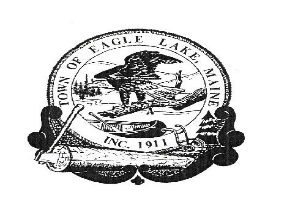 BOARD OF SELECTMEN MEETINGSeptember 28, 2020 7:30 P.M.****************************************AGENDA CALL TO ORDER: TIME 7:30 P.M.          2.           REVIEW AND CONSIDER BIDS FOR SLY BROOK ROAD CONSTUCTION BID3           ADJOURN